МИНИСТЕРСТВО ОБРАЗОВАНИЯ И НАУКИ РЕСПУБЛИКИ ДАГЕСТАНМКОУ «АПШИНСКАЯ СРЕДНЯЯ ОБЩЕОБРАЗОВАТЕЛЬНАЯ ШКОЛА»Россия, Республика Дагестан, 368204, Буйнакский район, с.Апши  т. (8903) 428-07-66, apshy@mail.ru                                                                        «___07__»___март______2018г__        Во исполнении приказа Минобрнауки РД от 27 октября 2016г. По поручению Главы Республики Дагестан Р.Г. Абдулатипова о создании Центров традиционной культуры народов Дагестана и краеведческих музеев в образовательных учреждениях республики   МКОУ «Апшинская СОШ» приказом  по школе  №63  от 07.11.16г.,в кабинете истории создан музейный уголок. Ответственным за работу музейного уголка назначена учитель истории Тагирова С.А. 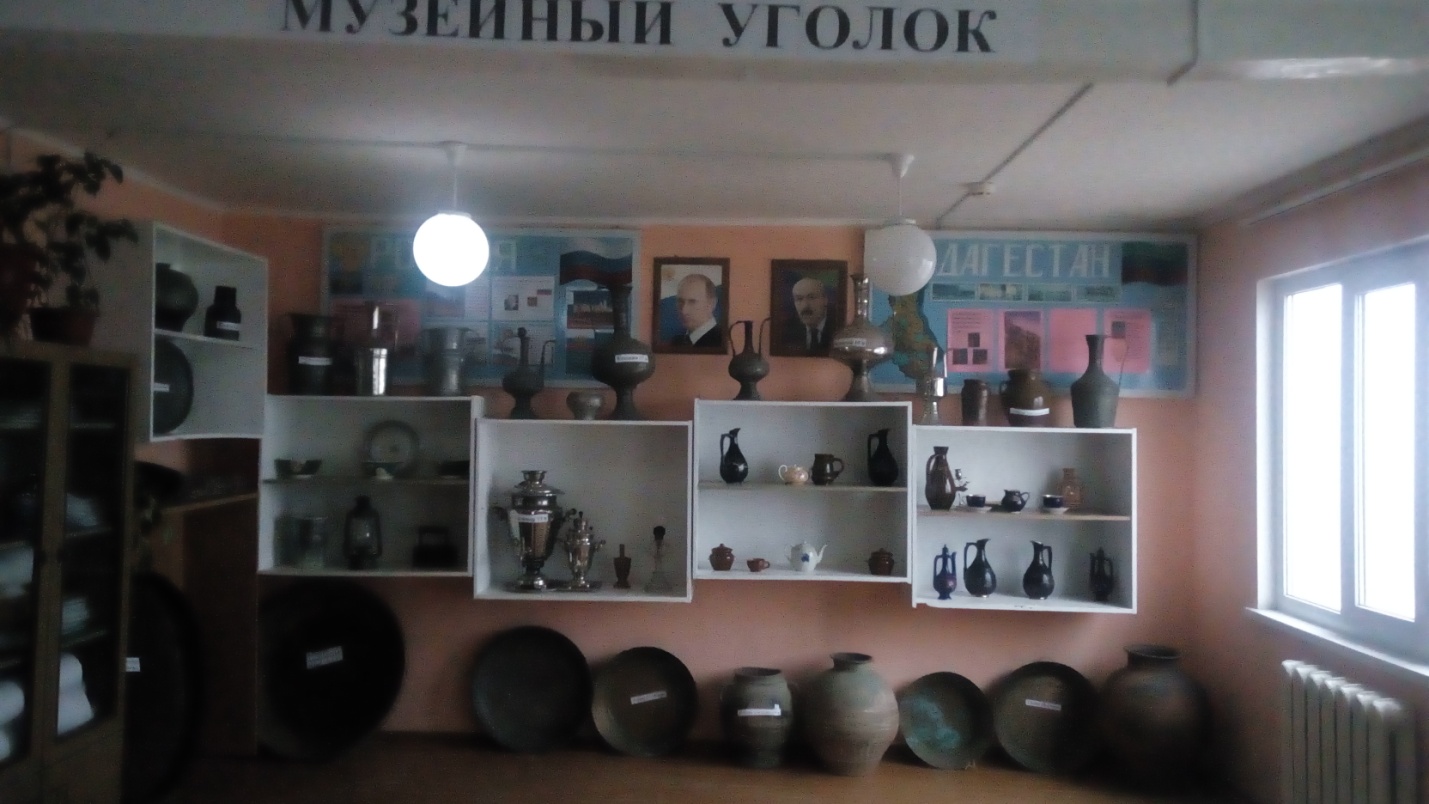 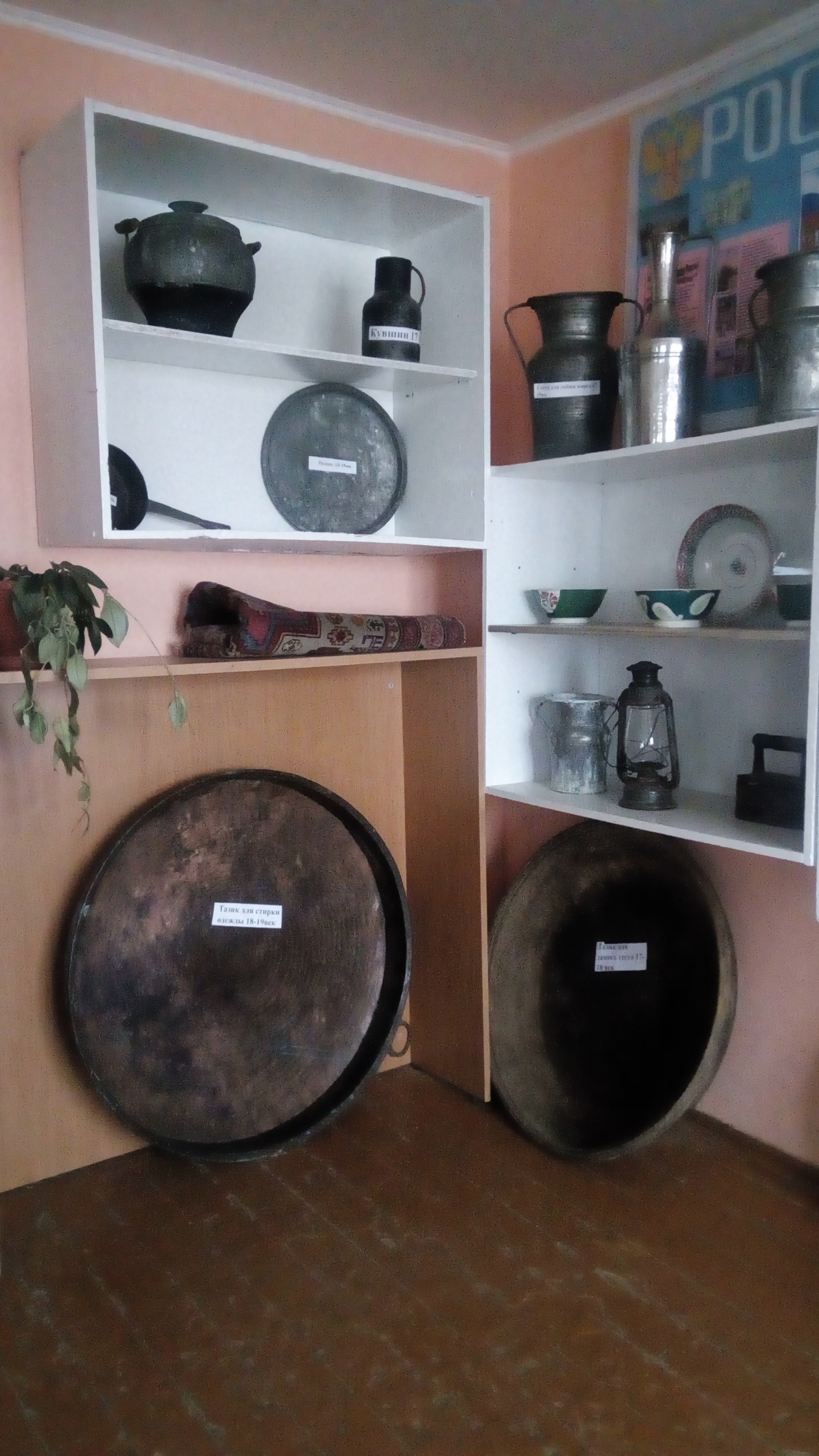 